Odpowiedź na pytanie zawarte w ostatnim zdaniu brzmi: Absolutnie tak, Warsztaty Twórczego Pisania "Niezależny Dziennik Queer" są zwłaszcza dla takich osób 
Dziękujemy. Również za zgodę na publikację.
#NiezależnyDziennikQueer
#MójNiezależnyDziennik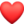 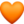 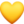 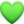 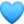 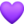 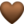 